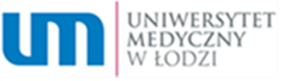 Nr sprawy: ZP/88/2023					                                                                                          Załącznik nr 5 do SWZWYKAZ WYKONANYCH USŁUGWykaz wykonanych usług, a w przypadku świadczeń okresowych lub ciągłych również wykonywanych, w okresie ostatnich 5 lat przed upływem terminu składania ofert, a jeżeli okres prowadzenia działalności jest krótszy – w tym okresie.Nazwa i rodzaj wykonawcy………………………………………………………………………………………………………………………………………………Rodzaj i zakres usług………………………………………………………………………………………………………………………………………………Czas trwania umowy od- do………………………………………………………………………………………………………………………………………………Wartość brutto [PLN] Podać wartość zrealizowanej części umowy………………………………………………………………………………………………………………………………………………Nazwa i rodzaj wykonawcy………………………………………………………………………………………………………………………………………………Rodzaj i zakres usług………………………………………………………………………………………………………………………………………………Czas trwania umowy od- do………………………………………………………………………………………………………………………………………………Wartość brutto [PLN] Podać wartość zrealizowanej części umowy………………………………………………………………………………………………………………………………………………Nazwa i rodzaj wykonawcy………………………………………………………………………………………………………………………………………………Rodzaj i zakres usług………………………………………………………………………………………………………………………………………………Czas trwania umowy od- do………………………………………………………………………………………………………………………………………………Wartość brutto [PLN] Podać wartość zrealizowanej części umowy………………………………………………………………………………………………………………………………………………W załączeniu dokumenty potwierdzające, że usługi zostały wykonane należycieWykaz ma być podpisany kwalifikowanym podpisem elektronicznym lub podpisem zaufanym albo podpisem osobistym.